Policy 6.4 - Resolution of Reports Against Students Review of Threshold Determination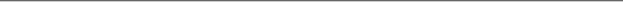 Name of Individual Completing Form:Date Submitted:The complainant is not required to submit a request for review of the threshold determination. A complainant who chooses to request this review must use this form and submit it electronically to the Office of the Title IX Coordinator at titleix@cornell.edu.Upon completion of the investigation, the investigator will make a threshold determination as to whether there is sufficient evidence to advance the Formal Complaint to a hearing.If the investigator concludes that, when viewing the evidence in the light most favorable to the complainant, there is no reasonable basis to find that the respondent committed the alleged prohibited conduct, the investigator will make the threshold determination that there is not sufficient evidence to advance the Formal Complaint to a hearing. The proceedings will be terminated, the Formal Complaint dismissed, and the parties so notified.If the investigator makes a threshold determination that there is not sufficient evidence to advance the Formal Complaint to a hearing, the investigator will provide the parties with a written decision explaining the threshold determination.The complainant will be given an opportunity to seek review by a Hearing Panel. The complainant must commence the review within ten (10) business days by submitting a letter explaining why they think the threshold determination is erroneous and including any written evidence in support of their position. The materials should be submitted to the Title IX Coordinator, who will forward them to the Hearing Panel and Hearing Chair (who provides guidance to the Hearing Panel but does not have a vote in a decision). _________________________Complainant’s Signature